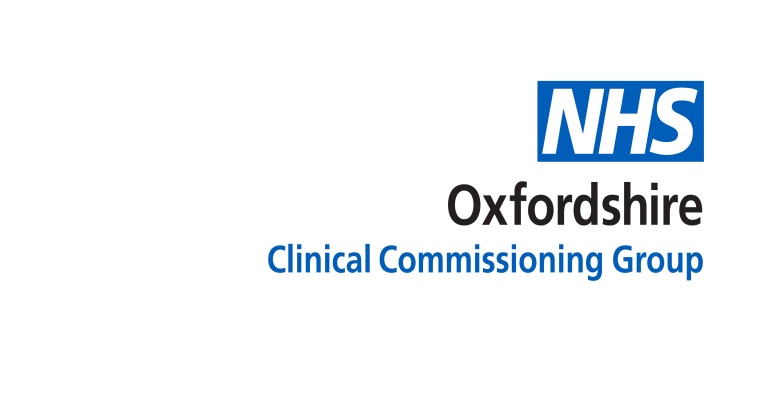          OCCG Weekly Bulletin         Wednesday 4 December 2019        Included in this bulletin:
Referrals for Lost Threads & IUS for non-contraceptive reasonsNHS England screening & immunisations (Thames Valley) Pneumococcal updateNHS e-Referral system, Mental Health servicesNew prescribing dashboardOnline consultations – are you ready?GP winter campaign toolkitThe Care Certificate and IT training and support services articlesChildren and young people’s mental health study session for GPsReferrals for Lost Threads & IUS for non-contraceptive reasons:Please view an important update on the referral pathway here including ultrasound no longer required before lost threads referral.  Queries to OCCG.plannedcare@nhs.net. ____________________________________________________________NHS England screening & immunisations (Thames Valley) Pneumococcal update: 
Between June 2016 and April 2017, in Thames Valley there were 3 deaths due to invasive pneumococcal disease among children with clinical risk factors. Two of these children were not optimally vaccinated. The green book identifies those who are high risk for contracting pneumococcal disease and how they should be vaccinated, as they require additional vaccination alongside the routine immunisation programme. 
Please see the email circulated to all practices on 2/12/19 from Public Health summarising the pneumococcal chapter in the green book, identifying the high risk patients, how they should be vaccinated in primary care. The summary also highlights changes coming into effect from January 2020 regarding the routine immunisation of pneumococcal.
If you have any queries, please contact england.tvatpublichealth@nhs.net .____________________________________________________________NHS e-Referral system, Mental Health Services: 
In January OHFT will commence access to Mental Health services on e-RS using the Referral Assessment Service functionality (RAS). The Services will be phased with the initial areas being CAMHS in Oxfordshire, Learning Disabilities in North Oxfordshire and AMHT in Oxford City. Further Mental Health Services will follow across Oxfordshire and Buckinghamshire during the New-Year. We will communicate further updates and changes as the schedule is formalised. We are currently updating existing FAQs/help documents to reflect information from Oxford Health. At this stage a decision has not been made as to if/when a Paper Switch Off might be commenced for Mental Health services, but we will keep all practices informed of any changes. As always, thank you for your excellent use of e-Referrals across the county.If you have any further concerns or questions, please feel free to contact OCCG on occg.ers@nhs.net where we will be happy to help.For more information:OCCG’s website has several training guides and FAQs for reference – click hereNHS Digital also has training documents for referrers – click hereIf you would like some advice or assistance regarding any other e-RS issues, please contact occg.ers@nhs.net ____________________________________________________________New prescribing dashboard
The September 2019 Medicines Optimisation Prescribing Dashboard is now available to view via the following link
Please note that the dashboard has been updated to reflect the practice mergers which took place in September 2019 as well as the recent amendment to the Prescribing Incentive Scheme element 1 gateway. 
If you have any questions please contact ross.burton@nhs.net ____________________________________________________________Online consultations – are you ready? All patients have the right to online and video consultation by April 2021. Online consultations by April 2020 and consultations via video by April 2021.  For more information including funding, timescales to consider in implementing a system and useful helpful links please see the attachment here. ____________________________________________________________GP winter campaign toolkit:
The toolkit provides resources which you can download including posters and leaflets to promote the flu vaccination for eligible patients, NHS 111, local MIUs and how to stay well – see the toolkit here 
There are translated leaflets in six languages (including Polish and Urdu) which explain who should have the flu vaccine and why.There is website-ready text and articles for practice newsletters to publicise the flu vaccination, winter plans and best use of antibiotics. We have also provided a selection of social media messages for your Twitter and Facebook sites.If you require further Oxfordshire advice cards for your surgery reception to promote local health services please email: richard.mccrann@nhs.net   ____________________________________________________________The Care Certificate and IT training and support services articles:The Care Certificate is an identified set of standards that health and social care workers adhere to in their daily working life.The underlying principles of SCW IT training and support services are to provide CCG member practices with a high quality, value for money, training and support service which is in line with their needs and requirements.Please click here  to view more information about these two subjects._____________________________________________________________Children and young people’s mental health study session for GPs: 
A half-day session which will focus on presentations encountered regularly by GPs Wednesday 12 February 2020 – 1pm in Oxford.  
Please see attached flyer  from NHS Thames Valley Strategic Clinical Network.To give us your feedback please email: OCCG.GPbulletin@nhs.net